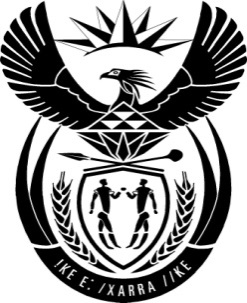 THE PRESIDENCY:  REPUBLIC OF SOUTH AFRICAPrivate Bag X1000, Pretoria, 0001NATIONAL ASSEMBLYQUESTIONS FOR WRITTEN REPLYQUESTION NO:	1749        Date Published:	Adv A de W Alberts (FF Plus) to ask the President of the   Republic: (1)        (a) What are the legal grounds according to which the Presidential State Owned Entitities Co-ordinating Council (PSOECC) will be created under his jurisdiction, (b) what will be the jurisdiction of the PSOECC and (c) how this will be comprised; (2)        whether the PSOECC wil take any steps to prevent corruption, fraud and other forms of maladministration of the operational management and acquisition processes regarding state owned entitites; if so, what are these steps?                           NW2056E Reply:At this stage no finality has been reached and there are no terms of reference or any other governance structure for the Council that has been finalised.The Inter-Ministerial Committee chaired by Deputy President Ramaphosa remains responsible for overseeing the stabilisation and reform of state-owned entities.The proposal to establish the Presidential SOCs Coordinating Council is aimed at assisting to ensure improved oversight and coordination of state owned companies. 